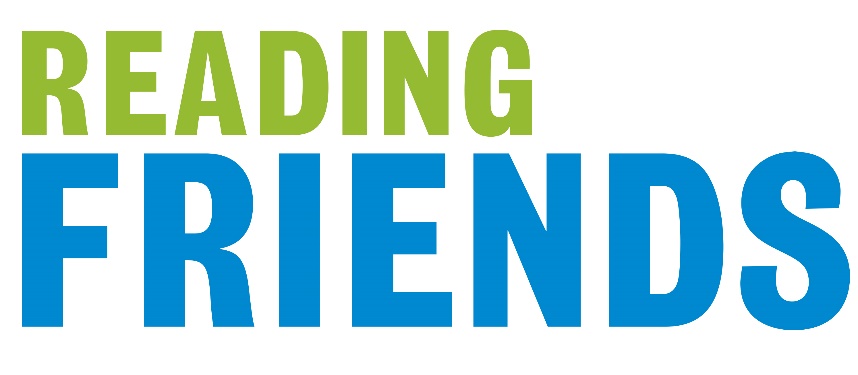 Matching QuestionnaireName - What are your main interests?What do you like to read? What are your favourite authors, books, genres, magazines, newspapers?Do you speak any other languages?Do you have any support needs we need to be aware of?Is there anything else you would like to add about yourself?Which days and times are you available for a Reading Friends phone call?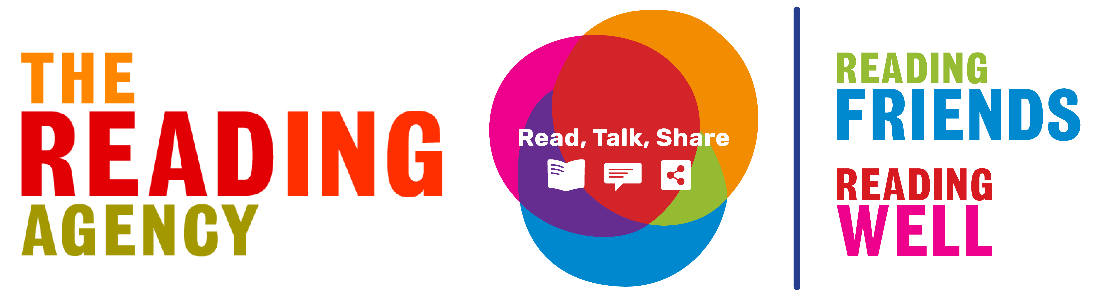 